§2797.  Mills and dams; fences and buildings on public waysThe erection and maintenance of watermills and dams to raise water for working them upon or across streams not navigable as provided in Title 38, chapter 5, shall not be deemed a nuisance, unless they become offensive to the neighborhood, or injurious to the public health, or unless they occasion injuries or annoyances of a kind not authorized by said chapter. Fences and buildings fronting on public ways, commons or lands appropriated to public use shall not be deemed nuisances when erected for the times and in the manner provided in Title 23, section 2952, unless the owner of the same shall be estopped as therein provided from justifying his occupation within the limits of said way.The State of Maine claims a copyright in its codified statutes. If you intend to republish this material, we require that you include the following disclaimer in your publication:All copyrights and other rights to statutory text are reserved by the State of Maine. The text included in this publication reflects changes made through the First Regular and First Special Session of the 131st Maine Legislature and is current through November 1. 2023
                    . The text is subject to change without notice. It is a version that has not been officially certified by the Secretary of State. Refer to the Maine Revised Statutes Annotated and supplements for certified text.
                The Office of the Revisor of Statutes also requests that you send us one copy of any statutory publication you may produce. Our goal is not to restrict publishing activity, but to keep track of who is publishing what, to identify any needless duplication and to preserve the State's copyright rights.PLEASE NOTE: The Revisor's Office cannot perform research for or provide legal advice or interpretation of Maine law to the public. If you need legal assistance, please contact a qualified attorney.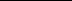 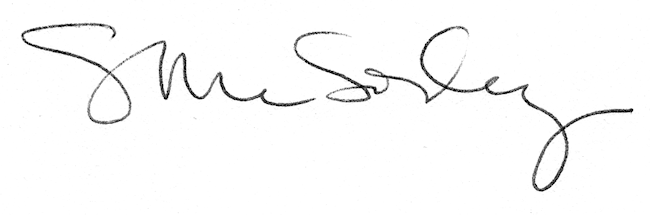 